Imię i nazwisko ……………………………………			Klasa ………	Grupa A1. Przyporządkuj wymienione postacie do podanych w tabeli dziedzin.Antonio Vivaldi         Miguel de Cervantes           Giovanni Lorenzo Bernini             Molier                        Giovanni Trevano          Jan Sebastian Bach2. Połącz w pary myślicieli epoki wczesnonowożytnej oraz ich idee. Wpisz do tabeli odpowiednie oznaczenia literowe.   1. Kartezjusz        2. John Locke       3. Thomas Hobbes      a) umowa społeczna      b) racjonalizm      c) empiryzm3. Ustal, czy poniższe zdania są prawdziwe czy fałszywe. Wpisz do tabeli litery P lub F.Imię i nazwisko ……………………………………			Klasa ………	Grupa B1. Przyporządkuj wymienione postacie do podanych w tabeli dziedzin.Peter Paul Rubens         Georg Friedrich Händel           Wacław Potocki          Jan Chryzostom Pasek        
   Daniel Schultz                   Claudio Monteverdi 2. Połącz w pary uczonych epoki wczesnonowożytnej oraz ich osiągnięcia naukowe. Wpisz do tabeli odpowiednie oznaczenia literowe.1. Jan Heweliusz     2. Johannes Kepler    3. Isaac Newtona) odkrycie eliptycznego ruchu planet     b) opracowanie naukowej wiedzy o Księżycu     c) stworzenie trzech zasad dynamiki3. Ustal, czy poniższe zdania są prawdziwe czy fałszywe. Wpisz do tabeli litery P lub F. 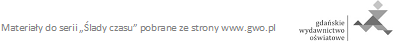 20. Barok w Europie i w PolsceZakres podstawowy. Model odpowiedzi20. Barok w Europie i w PolsceZAKRES PODSTAWOWYLiteraturaArchitektura i rzeźbaMuzyka123Charakterystyczną formą barokowego budownictwa sakralnego były kalwarie. Sarmaci stworzyli ideę przedmurza chrześcijańskiej Europy.Manieryzm charakteryzowała wyszukana tematyka i różnorodność form. 20. Barok w Europie i w PolsceZAKRES PODSTAWOWYLiteraturaMalarstwoMuzyka123Fenomenem na skalę Europy był szlachecki portret trumienny. Za mistrza posługiwania się światłocieniem uznaje się Caravaggia. Pierwsze znane przedstawienie operowe zostało wystawione w Polsce z inicjatywy króla Jana Kazimierza. NrGrupa AGrupa BPunktacja1. Literatura: Miguel de Cervantes, MolierArchitektura i rzeźba: Giovanni Lorenzo Bernini, Giovanni Trevano Muzyka: Antonio Vivaldi, Jan Sebastian BachLiteratura: Wacław Potocki, Jan Chryzostom PasekMalarstwo: Peter Paul Rubens, Daniel SchultzMuzyka: Georg Friedrich Händel, Claudio Monteverdi3 pkt(po 1 pkt za poprawne uzupełnienie każdego wiersza tabeli)2. 1. b), 2. c), 3. a)1. b), 2. a), 3. c)3 pkt 3. P, P, PP, P, F3 pktRAZEMRAZEMRAZEM9 pkt